The 1st FEWIEP WorkshopJune 28-29, 2019UC San Diego, MAE DepartmentEngineering Building 2 (EBU2) Room 549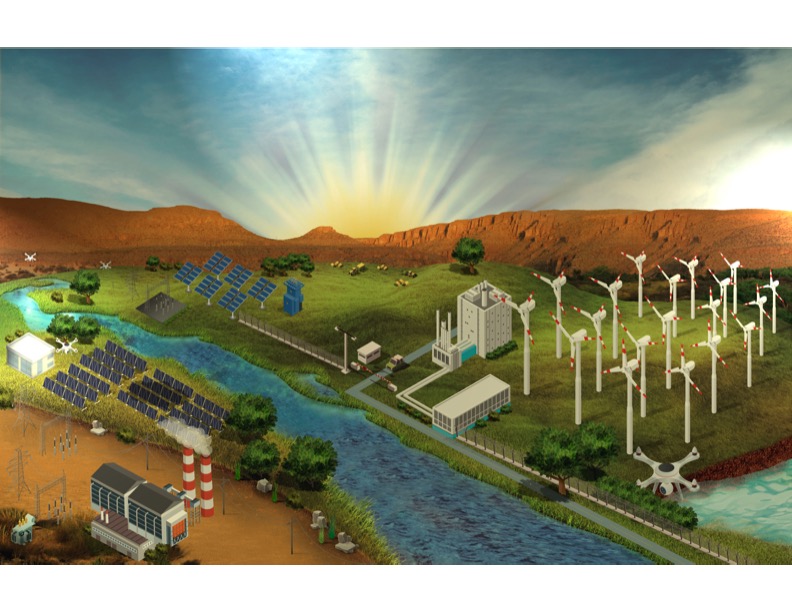 On behalf of the Organizing Committee we would like to welcome you to the 1st Future Energy, Water, Industry, and Economy Park (FEWIEP) workshop to be held at the University of California San Diego during June 28-29, 2019. This workshop represents a follow-up of the FEWIEP White Paper proposal to build an economic corridor along the border states of both sides of the border. During this two-day event, and in partnership with scientists, engineers, investors and developers, we seek to begin the discussion of a plan for the development of the US/Mexico border. Key fundamentals questions will be addressed during the two-day event. Four goals of the workshop, which are expected to be discussed and addressed, are:GOAL#1: Development of the Master Vision and Strategic Plan.GOAL#2: Identification of the region and siting for a 10-mile prototype.GOAL#3: Establishment of a path for sustainability of FEWIEP Institute(s). GOAL#4: Expansion of partnership between academia, private, and government sectors of the US and Mexico.__________________________________DAY 1: Friday June 288:00 - 8:45AM Continental Breakfast8:45 – 9:00AMWelcome & Introductions: Carlos Coimbra (UCSD) & Luciano Castillo (Purdue)___________________________________________________Short Talks #1: The Border- Energy Potential & Mexico PerspectiveSession Chair: Angeline Fournier, Maeva/Mexico, and Jay Gore, Purdue/USA____________________________________________________9:00 – 9:15 AM Energy Resources & Water ChallengeSpeaker: Luciano Castillo, Purdue, USA9:15 - 9:30 AM A Bird’s Eye View of the 1,954-mile BorderSpeaker: Ron Adrian, ASU, USA9:30 – 9:45 AM The Solar Resource in the SW and the CSP OpportunitySpeaker: Carlos Coimbra, UC San Diego, USA9:45 – 10:00 AM Transmission line constraints and opportunitiesSpeaker: Hanna Greene, PXiSE Energy Solutions, USA10:00 - 10:15 AM          Coffee Break ______________________________________________________10:15 – 11:00 AMPower Generation in MexicoSpeaker: Fidelmar Molina, ABB Mexico, S.A.11:00 – 11:15 AMMexico Energy System & US IntegrationSpeaker: Angeline Fournier, MAEVA Investments, Mexico11:15 – 11:30 AM   Key Outcomes & Discussions of Short Talks #1Lead: Cataline Stern, UNAM, MexicoDiscussion #1 (GOAL #1): Master Plan Discussion & Charges to Breakout SessionSession Chair: Carlos Coimbra, UC San Diego	      Luciano Castillo, Purdue______________________________________________________11:30 – 11:45 AMExample: The Ohio River Bridge Infrastructure & Indiana Toll RoadSpeaker: Steve Schultz	A. THE QUESTIONS TO FOCUS11:45 – 12:00 PMBreakout Teams: Example Key Questions: (a) What is the Problem? (b) Who is the Project sponsor?12:00 - 1:00 PM    Catered Lunch (on site)____________________________________Discussion #1 (continue) and Breakout Session:  The Master Plan (Goal #1) and Partnerships (Goal #3)Session Chair: Ron Adrian, ASU and Luciano Castillo, Purdue1:00 – 2:45 PMOutcomes: Short summary & short presentation debriefs (by team leads).2:45 - 3:00 PM          Coffee Break____________________________________Short Talks #2: Project Development & The 10-mile Prototype (Goal #2)Session Chair: Carlos Coimbra, UC San Diego and Luciano Castillo, Purdue3:00 - 3:15 PM Techno-Economic Analysis Speaker: Jay Gore, Purdue3:15 - 3:30 PM The New RO: A Game Changer on Water and EnergySpeaker: David Warsinger, Purdue3:30 – 3:45PM   Solar Power and Transmission Lines in the SWSpeaker: Jan Kleissl, UC San DiegoDebriefing & Discussions3:45 – 4:00PM Key Outcomes & Discussions of Short Talks #2: (a) Major outcomes of short talks(b) Address Key QuestionsDiscussion #3 (GOALS #2 & #3): Project Key Questions & 10 Miles Prototype4:00 – 6:00PM Establishing Sub-teams & breakout teams for Day 2Lead: Steve Schultz (Purdue) & Luciano Castillo (Purdue) Key Question: (a) Address Key Questions(b) What is the Problem? (c)Who is the Project sponsor?______________________________________________________CLOSING REMARKS: Carlos Coimbra, University of California- San Diego6:00PM           Adjourn (dinner on your own)_________________________________DAY 2: Saturday, June 298:00 - 8:45AM Continental BreakfastWelcome Day #2: 8:45 – 9:00 AM Introduction: Carlos Coimbra, (UCSD)Major outcomes of day 1: Ron Adrian, ASU_____________________________________________________Discussion #4 (GOAL #2 - #5): Project Development & the 10-Mile PrototypeSession Chair: Carlos Coimbra, UC San Diego	      Steve Schultz, Purdue9:00 – 10:30AM Teams: Technology, Policy & Environment, EconomyExample Key Questions: (i) Major roadblocks (ii) Key Next Steps(iii) What is the “project”?(iv) Who is the “project sponsor”?10:30 – 10:45AM            Coffee BreakDiscussion #5 (GOAL #2 & #3): Key Partnerships & SUSTAINABILITY FEWIEB10:45AM – 12:00PMReport Outcomes: Short summaries & short Presentations (by team leads).______________________________________________________12:00 - 1:00 PM             LunchShort Talks #3: Major Technical Challenges & Social IssuesSession Chair: Catalina Stern, UNAM & Jay Gore, Purdue1:10 - 1:25 PM Solar Energy Along the Border & Key ChallengesSpeaker: Martin Wosnik, UNH, USA1:25 – 1:40PMThe Energy Border FundSpeaker: Eddie Cullen & Derrick Lewis, Border Freedom Capital Solutions LLC____________________________________________________2:30 – 2:45 PM   Coffee BreakDiscussion #6: Address Questions Goals 1-4, Short Summary & Follow Up Event Fall 20191:40 – 4:30PM Discussions:Establishing sub-teams & breakout teams Lead: Carlos Coimbra (UCSD) and Luciano Castillo (Purdue)Key Question: (a) Address Key Questions(b) What is the Problem? (c)Who is the Project sponsor?CLOSING REMARKS & FOLLOW-UP ITEMSCarlos Coimbra (UC San Diego) Luciano Castillo (Purdue), Angeline Fournier (MAEVA Investments), Ron Adrian (ASU) and Jay Gore (Purdue)